1  Application CQP26L European ground fault circuit interrupter plug (or GFCI) can be widely used for household appliances, Industrial equipment - washing machines, big electric tub, air conditioning, refrigerator, electric tools, machinery equipment, high current devices, is also widely used in low power household appliances: TVs, microwave ovens, dishwashers, disinfection cabinets, drinking fountains, computers, washing machines, hair dryer, electric folders, electric Shear, cleaners, electric water heaters, rice cookers, micro-power tools and instruments and meters etc. terminal appliances leakage protection.2. Type designation    CQ  P  26  LFunction codeDesign serial numberPlugCHAC3  Technical data4  working and the installing condition.1.Ambient air temperature:-5℃~+40℃， average temperature of 24 hours must below +35℃2.Altitude:≤2000m3.Relative humidity: The maximum temperature of 40 degrees,the air relative humidity not exceed 50%,at a lower temperature can allow for a higher relative humidity.The humidest month's average lowest temperature must be below 25℃， the max relative humidity of that month should not exceed 90%.If humidity changes as a result of occasional gel generated,should eliminate it.4.Installation position: The installation degree of the tilt and vertical plane should not exceed ±5°.5.Shock vibration:Products should be installed and used without significant shake, shock and vibration place.5 Mounting dimensions (mm)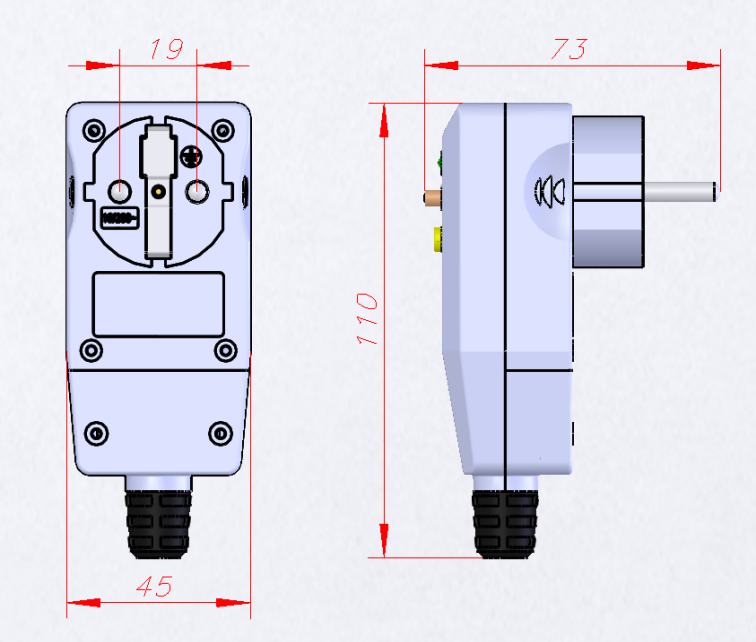 Model                                                  VersionsModel                                                  VersionsRated voltage(v):230V~Rated current(A) :10、16Rated  frequency50Hz/60HzRated short circuit breaking capacity6000AElectrical life:Electrical life:≥6000 Rated residual operating current6mA、10mA、30mARated residual non-operating current3mA、5mA、15mAProtection class:IP40Working temperature-25˚C～+60˚CStorage temperature-30˚C～+85˚C